附件3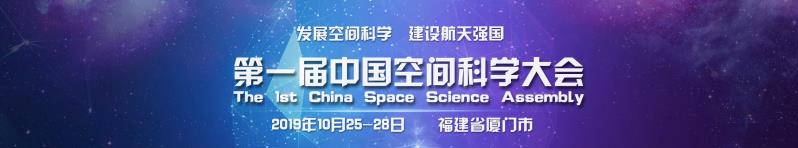 第一届中国空间科学大会会议通知会议时间：2019年10月25-28日会议地点：福建省厦门市会议介绍：中国空间科学大会由中国空间科学学会发起。第一届中国空间科学大会由中国空间科学学会主办，厦门大学承办，中国科学院国家空间科学中心等单位协办，将于2019年10月25-28日在厦门举行。大会将邀请中国科协、中国科学院、国家科技部、国家自然科学基金委、国防科工局、航天系统部等国家部委、航天管理部门指导，并邀请我国空间科学领域具有影响力的科研机构、大学、企业单位，汇聚空间科学、空间技术、空间应用各领域专家、学者、科技工作者，以空间科学为引领，共话航天强国梦。大会将围绕我国载人航天工程、探月工程、空间科学卫星工程的热点前沿、最新成果，邀请领域内院士专家、工程总师、首席科学家做大会特邀报告。主题涵盖探月工程、空间站及载人航天等重大工程规划，空间科学战略性先导专项科学卫星、嫦娥四号卫星的最新成果，以及空间地球科学、空间站时代的航天医学、太阳系穿越计划、载人航天应用等内容。围绕空间科学、空间技术、空间应用交叉融合发展，大分将设20余个学术分会场，就空间科学相关学科及技术的热点主题进行互动交流。大会期间将同时举行精彩的专题活动：空间科学高峰论坛、首届“中国空间科学学会科技奖”颁奖仪式、空间科学科普专场、航天新技术、新材料、新产品展等。组织机构：大会主席团：名誉主席 顾逸东主   席：吴  季 副主席：万卫星  王  赤  陆  卫  高  铭  曹喜滨  黄江川  李莹辉  邹永廖 学术委员会：主任：吴季委员：（按姓氏笔画排序）万卫星  王家骐  叶培建 吕达仁 欧阳自远 周志鑫赵玉芬  顾逸东  郭华东 涂传诒  童庆禧  潘德炉潘建伟  薛永祺  魏炳波 王  赤  王天舒  邓玉林甘为群  孙联文  李春来 李莹辉  杨生荣  何裕建邹永廖  张  兵  张双南  张学军  陆  卫  林杨挺郑慧琼  赵建福  施建成  徐  鹏  高  铭  黄江川曹喜滨  常  进  董绍明  傅绥燕组织委员会：主任：庞红勋副主任：刘  冰  杨一德  金  光  庞之浩  尤延铖  刘  艳  曹  松  孙伟英  宋雅娜会议论文提交和注册：会议论文自2019年3月10开始在会议网站上提交，征文截止日期为2019年6月30日。大会论文（摘要）模板及相关事宜，另见大会征文通知。提前注册缴费可享受优惠，优惠截止日期为2019年8月31日。详细信息请见大会网站：cssa2019.csp.escience.cn。会议日程：10月25日  全天  代表报到10月26日 上午大会开幕式、“中国空间科学学会科技奖”颁奖仪式、大会特邀报告10月26日 下午大会特邀报告10月26日  晚  展会开幕式  新闻发布会10月27日 上午  空间科学高峰论坛  分会场学术交流10月27日 下午  科普专场  分会场学术交流  墙报交流10月27日  晚   主题音乐会10月28日 全天  分会场学术交流 墙报交流10月29日 离会会议注册费：非会员：自愿加入学会者，须先注册缴纳会费成为学会会员会员代表：2019年8月31日前注册交费  2300元          2019年9月1日后注册交费   2600元非会员代表：2019年8月31日前注册交费  2700元           2019年9月1日后注册交费   3000元注：中国空间科学学会会员会费200元（一届5年，一次性交缴纳）会展及赞助：会场设特装区及标准展位，先到先得，欢迎全国企业、科研机构参展。为大会提供赞助的单位，大会将提供免费标准展位，并在大会材料及现场为赞助单位提供多种方式的宣传。详情请见大会网站：cssa2019.csp.escience.cn，“参展赞助”专题。联系人：总负责：庞红勋  13901291156总协调：刘  冰  13693055993论文投稿：详见大会征文通知新会员缴费：朱林弘  13611374405网站支持：朱呈祥  18359266203参展及赞助：侯新永 13806005041  刘冰  13693055993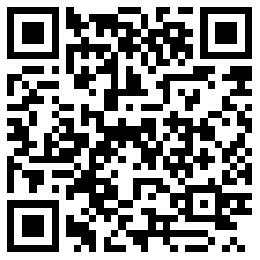 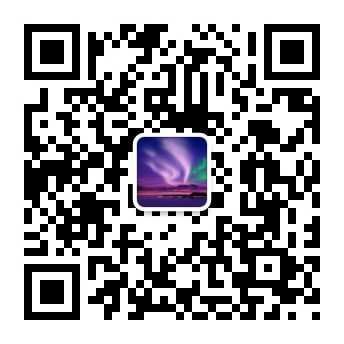 空间科学大会网站     中国空间科学学会公众号                        及新会员注册缴费  